Liebe Eltern der Klasse 3w,                                                                     25.03.2020ich hoffe, Ihnen und Ihren Kindern bzw. Familien sowie Angehörigen geht es gut und Sie konnten für sich geeignete Wege finden, um mit dieser schwierigen Situation umzugehen.  Anbei habe ich nun weiteres Übungsmaterial im Fach Deutsch zusammengestellt, unter dem Schwerpunkt Rechtschreibstrategien.Dieses Material ist kein Muss! Vielmehr ist es für die Kinder gedacht, die bereits zügig an dem ausgehändigten Arbeitsplan gearbeitet haben oder für Kinder, die noch weiteres Vertiefungs-/ Übungsmaterial wünschen/ benötigen.Ich würde mich sehr freuen, wenn mir der ein oder andere eine kurze Rückmeldung über meine aufgeführte Mailadresse geben könnte, wie der aktuelle Lernstand ist. Ob das Material ausreicht, ob es gut zu bewältigen ist oder Schwierigkeiten auftreten. Gerne kann Ihr Kind mir auch einfach so einmal schreiben.Ich freue mich, wenn wir uns alle hoffentlich möglichst bald gesund und munter wiedersehen!Einen herzlichen Gruß und eine dicke Umarmung an Ihr Kind!Bleiben Sie gesund!Mit lieben GrüßenB. Katzenmeier 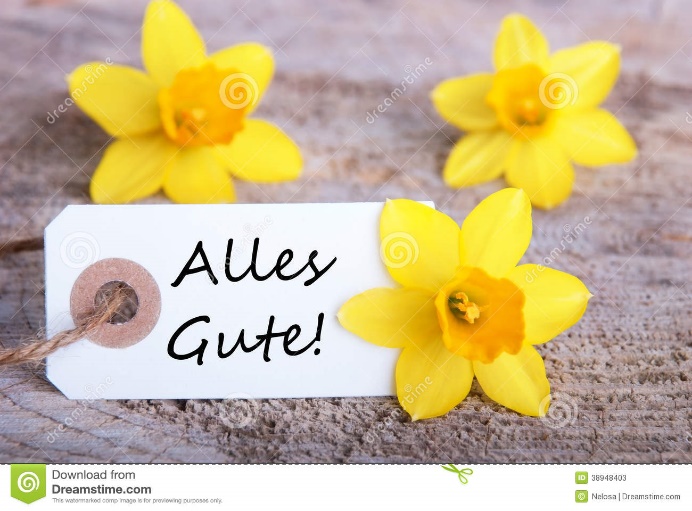 